Como fazer Touca e CachecolMATERIAL NECESSÁRIO:04 Novelos de Lã de 40 gr.Agulha de Crochê de sua preferência e numeração indicada na Embalagem. (Usei a de cabo de madeira nº 4,5)TesouraAgulha sem ponta para fechar a touca e arremate.COMO FAZER A TOUCA1º - Fazer as Correntinhas e medir na fita métrica 30 cm de largura. Na minha touca fiz 50 correntinhas, mas vai depender do seu ponto.2º - Fazer ponto baixo em cada correntinha.3º - Fazer uma correntinha, pular 2 correntinhas e pegar a argola de trás do ponto e fazer ponto baixo.4º - Repetir a 3ª carreira até completar o tamanho desejado da sua touca.Pode medir a circunferência da sua cabeça. A minha fiz com 41 cm.COMO FECHAR A TOUCAMedir duas vezes o tamanho a ser costurado.Alinhavar a parte superior e fechar.COMO FAZER POMPOMDar voltas na mão (de 50 a 80 voltas) depende de como você quer esse pompom.COMO FAZER O CACHECOL1º - Fazer as Correntinhas e medir na fita métrica 1,50 m a 1,80 m de comprimento.No meu, fiz com 200 correntinhas, mas vai depender do seu ponto.2º - Fazer ponto baixo em cada correntinha.3º - Fazer uma correntinha, pular 2 correntinhas e pegar a argola de trás do ponto e fazer ponto baixo (20 carreiras).4º - Repetir a 3ª carreira até completar o tamanho desejado.Dar acabamento com franja da própria lã.Use um caderno pequeno para molde. Enrole a lã dando 30 voltas no caderno. Corte numa lateral faça a amarração nas pontas do cachecol, usando 2 fios em cada amarração.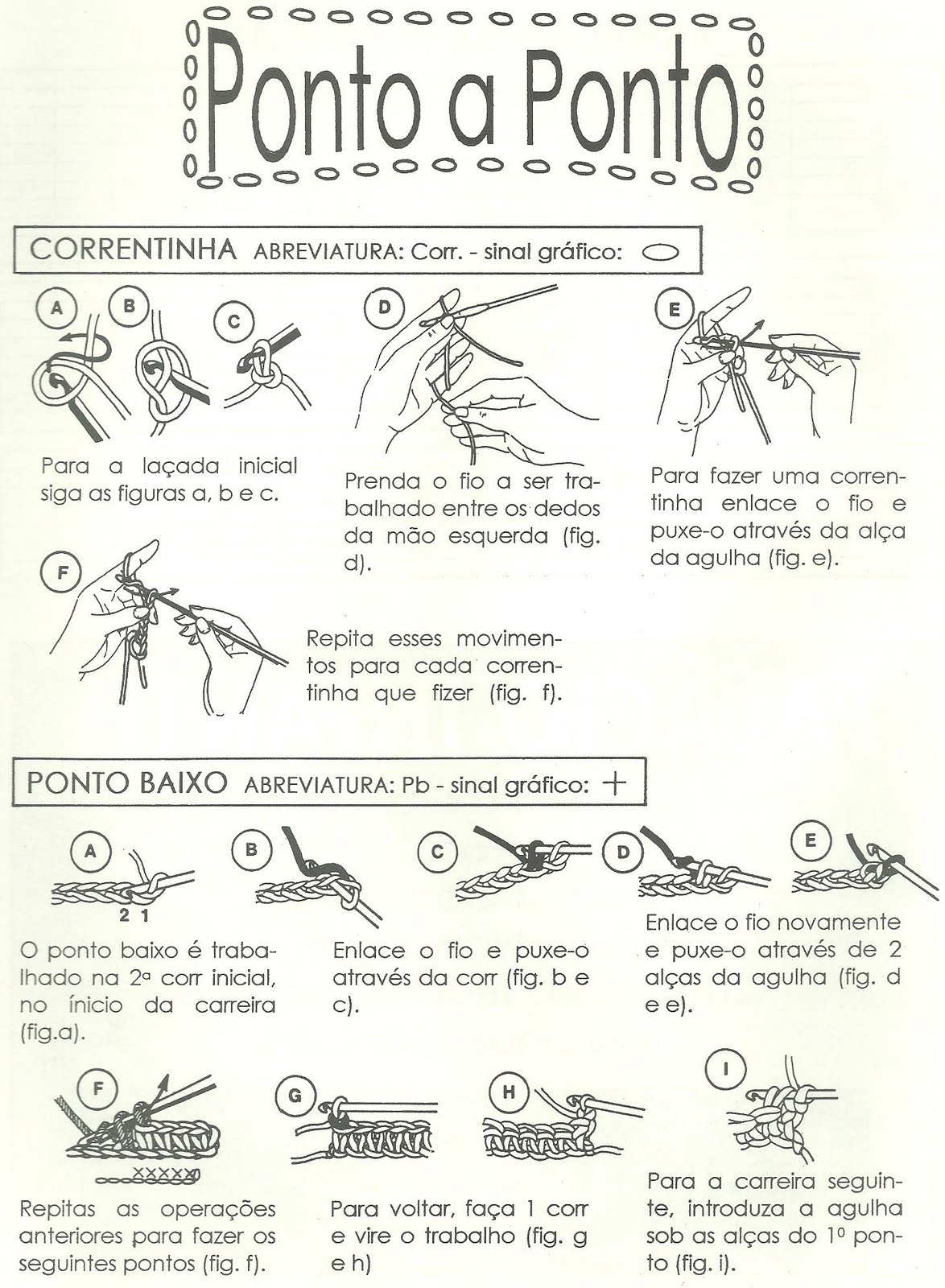 Para a laçada inicial siga as figuras A, B e C.Prenda o fio a ser trabalhado entre os dedos da mão (figura D).Para fazer uma correntinha enlace o fio e puxe-o através da alça da agulha (figura E).Repita esses movimentos para cada correntinha que fizer (figura F).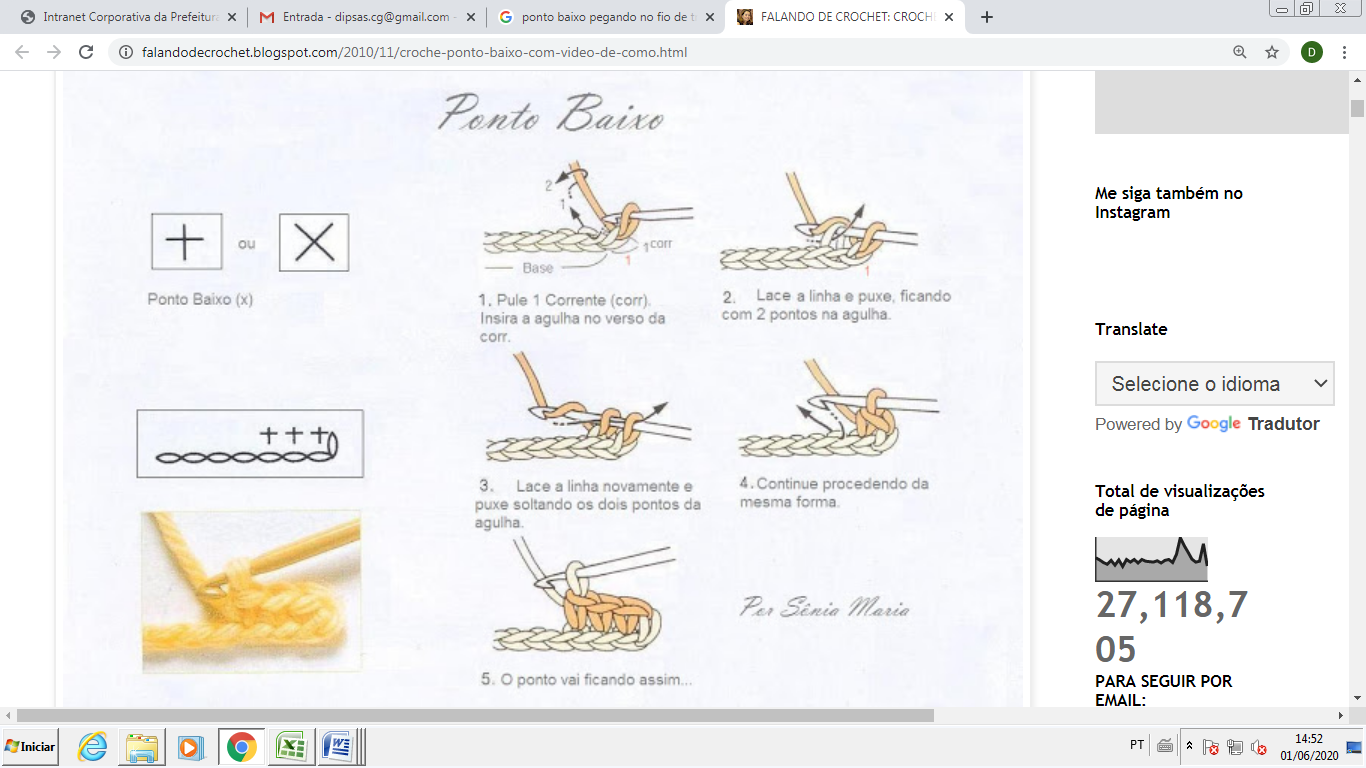 Pule 1 corrente (corr). Insira a agulha no verso da corr.Lace a linha e puxe, ficando com 2 pontos na agulha.Lace a linha novamente e puxe soltando os dois pontos da agulha.Continue procedendo da mesma forma.O ponto vai ficando assim.Fonte: http://adorominhasartes.blogspot.com/2011/05/aprendendo-fazer-croche.htmlhttps://falandodecrochet.blogspot.com/2010/11/croche-ponto-baixo-com-video-de-como.html